Показатели самообследования 
деятельности муниципального бюджетного учреждения дополнительного образования «Центр дополнительного образования детей» 
(утв. приказом Министерства образования и науки РФ от 10 декабря 2013 г. N 1324)на 01.04 2018 года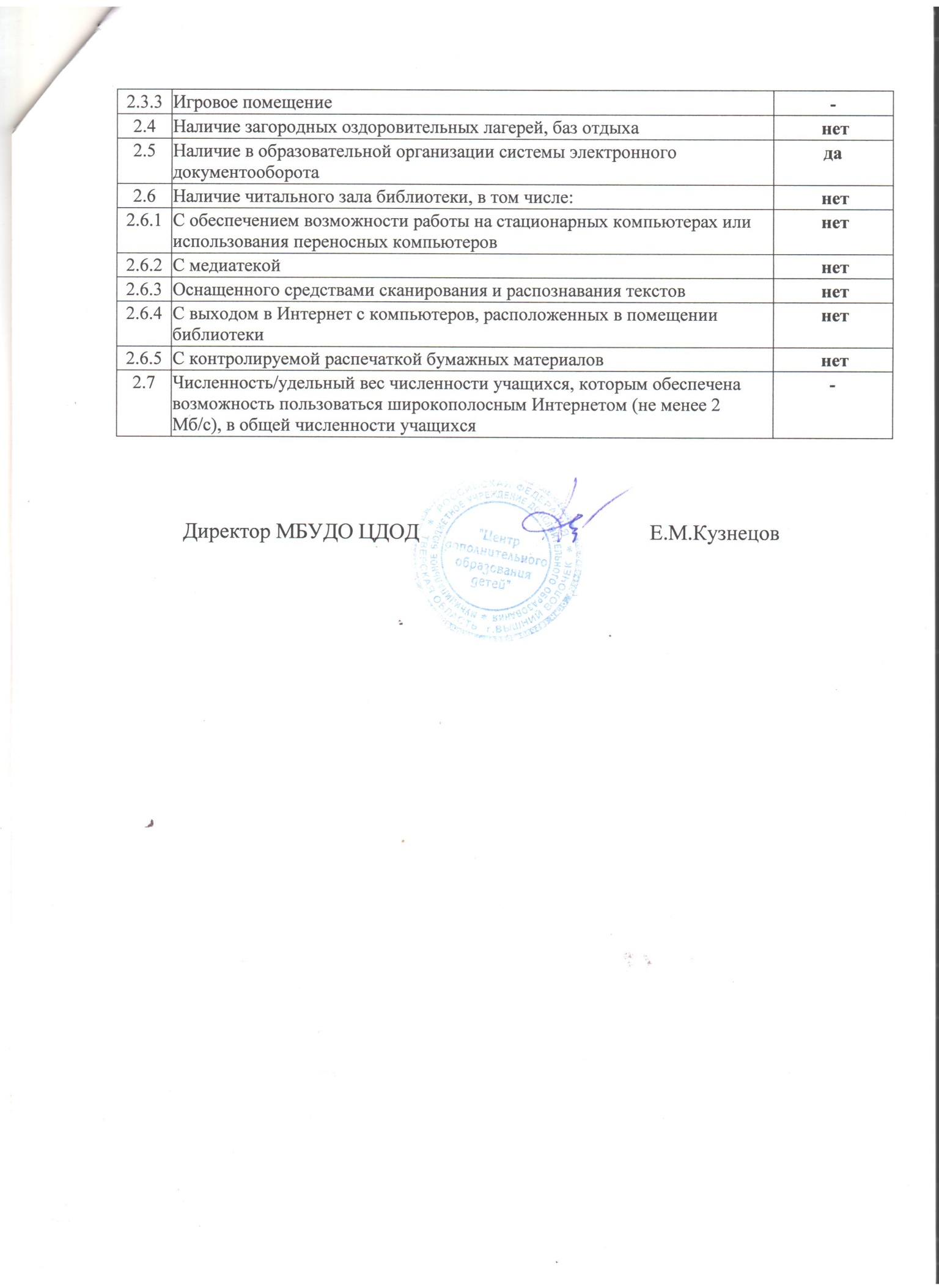 N п/пПоказателиЕдиница измерения1.Образовательная деятельность1.1Общая численность учащихся, в том числе:1128 человек1.1.1Детей дошкольного возраста (3-7 лет)172 человека1.1.2Детей младшего школьного возраста (7-11 лет)430 человек1.1.3Детей среднего школьного возраста (11-15 лет)382 человека1.1.4Детей старшего школьного возраста (15-17 лет) (+18 чел. – 18 и более лет)126 человек1.2Численность учащихся, обучающихся по образовательным программам по договорам об оказании платных образовательных услуг-1.3Численность/удельный вес численности учащихся, занимающихся в 2 и более объединениях (кружках, секциях, клубах), в общей численности учащихся233 человека/ 20,6%1.4Численность/удельный вес численности учащихся с применением дистанционных образовательных технологий, электронного обучения, в общей численности учащихся-1.5Численность/удельный вес численности учащихся по образовательным программам для детей с выдающимися способностями, в общей численности учащихся233 человека/ 20,6%1.6Численность/удельный вес численности учащихся по образовательным программам, направленным на работу с детьми с особыми потребностями в образовании, в общей численности учащихся, в том числе:63 человека/ 5,6%1.6.1Учащиеся с ограниченными возможностями здоровья63 человека/ 5,6%1.6.2Дети-сироты, дети, оставшиеся без попечения родителей-1.6.3Дети-мигранты-1.6.4Дети, попавшие в трудную жизненную ситуацию-1.7Численность/удельный вес численности учащихся, занимающихся учебно-исследовательской, проектной деятельностью, в общей численности учащихся237 человек/ 20,1%1.8Численность/удельный вес численности учащихся, принявших участие в массовых мероприятиях (конкурсы, соревнования, фестивали, конференции), в общей численности учащихся, в том числе:1414 человек / 125,3%1.8.1На муниципальном уровне1053 человека / 93,3%1.8.2На региональном уровне274 человека/ 24,3%1.8.3На межрегиональном уровне-1.8.4На федеральном уровне32 человека/ 2,8%1.8.5На международном уровне55 человек/ 4,9%1.9Численность/удельный вес численности учащихся-победителей и призеров массовых мероприятий (конкурсы, соревнования, фестивали, конференции), в общей численности учащихся, в том числе:472 человека/ 42%1.9.1На муниципальном уровне51 человек/ 4,5%1.9.2На региональном уровне322 человека/ 28,5%1.9.3На межрегиональном уровне -1.9.4На федеральном уровне47 человек/ 4,2%1.9.5На международном уровне52 человека/ 4,6%1.10Численность/удельный вес численности учащихся, участвующих в образовательных и социальных проектах, в общей численности учащихся, в том числе:105 человек/ 9,3%1.10.1Муниципального уровня35 человек/ 3,1%1.10.2Регионального уровня65 человек/ 5,8%1.10.3Межрегионального уровня-1.10.4Федерального уровня5 человек/ 0,4%1.10.5Международного уровня-1.11Количество массовых мероприятий, проведенных образовательной организацией, в том числе:321.11.1На муниципальном уровне321.11.2На региональном уровне-1.11.3На межрегиональном уровне-1.11.4На федеральном уровне-1.11.5На международном уровне-1.12Общая численность педагогических работников28 человек1.13Численность/удельный вес численности педагогических работников, имеющих высшее образование, в общей численности педагогических работников19 человек/ 67,8%1.14Численность/удельный вес численности педагогических работников, имеющих высшее образование педагогической направленности (профиля), в общей численности педагогических работников9 человек/ 32,1%1.15Численность/удельный вес численности педагогических работников, имеющих среднее профессиональное образование, в общей численности педагогических работников8 человек/ 28,6%1.16Численность/удельный вес численности педагогических работников, имеющих среднее профессиональное образование педагогической направленности (профиля), в общей численности педагогических работников2 человека/ 7,1%1.17Численность/удельный вес численности педагогических работников, которым по результатам аттестации присвоена квалификационная категория в общей численности педагогических работников, в том числе:14 человек/ 50%1.17.1Высшая9 человек/ 32,1%1.17.2Первая5 человек/ 17,8%1.18Численность/удельный вес численности педагогических работников в общей численности педагогических работников, педагогический стаж работы которых составляет:1.18.1До 5 лет4 человека/ 14,3%1.18.2Свыше 30 лет6 человек/ 21,4%1.19Численность/удельный вес численности педагогических работников в общей численности педагогических работников в возрасте до 30 лет5 человек/ 17,8%1.20Численность/удельный вес численности педагогических работников в общей численности педагогических работников в возрасте от 55 лет9 человек/ 32,1%1.21Численность/удельный вес численности педагогических и административно-хозяйственных работников, прошедших за последние 5 лет повышение квалификации/профессиональную переподготовку по профилю педагогической деятельности или иной осуществляемой в образовательной организации деятельности, в общей численности педагогических и административно-хозяйственных работников,26 человек/ 83,9%1.22Численность/удельный вес численности специалистов, обеспечивающих методическую деятельность образовательной организации, в общей численности сотрудников образовательной организации2 человека/ 4,5%1.23Количество публикаций, подготовленных педагогическими работниками образовательной организации:1.23.1За 3 года641.23.2За отчетный период371.24Наличие в организации дополнительного образования системы психолого-педагогической поддержки одаренных детей, иных групп детей, требующих повышенного педагогического вниманияОбразова-тельные программы - да. Психологи-ческой службы - нет2.Инфраструктура2.1Количество компьютеров в расчете на одного учащегося0,0042.2Количество помещений для осуществления образовательной деятельности, в том числе:102.2.1Учебный класс62.2.2Лаборатория-2.2.3Мастерская42.2.4Танцевальный класс-2.2.5Спортивный зал-2.2.6Бассейн-2.3Количество помещений для организации досуговой деятельности учащихся, в том числе:-2.3.1Актовый зал-2.3.2Концертный зал-